Mesto Stará Turá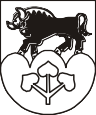 Mestský úrad Stará Turá, Ul. SNP 1/2, 916 01 Stará TuráPONUKAk výzve na predkladanie ponúk „Obnova pamätníka osloboditeľov“(Príloha č. 2)Identifikácia uchádzača, ktorý predkladá ponuku:Názov:	Sídlo:	IČO:	Registrovaný:Štatutárny zástupca:	Zodpovedná osoba:SME / NIE SME platca DPH (nehodiace prosím vymazať alebo prečiarknuť)	Cena, ktorú ponúka hospodársky subjekt za predmet zákazky:Uveďte výslednú cenu podľa kompletne vyplnenej / nacenenej prílohy č. 1 Špecifikácia predmetu zákazky. Ak nie ste platcom DPH, vyplňte len cenu celkom bez DPH.Prehlasujem, že ponúknutá cena za plnenia podľa špecifikácie predmetu zákazky je stanovená v zmysle zákona NR SR č. 87/1996 Z.z. o cenách v znení neskorších predpisov a vyhlášky MF SR č. 87/1996 Z.z.  	meno, funkcia + podpisCena celkom bez DPH:DPH:Cena celkom s DPH: